Request Reference: 17180249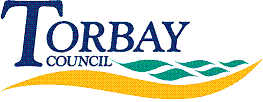 Date received: 16 May 2017 Date response sent: 8 June 2017 1. 		The number of potholes reported within your local authority area in 2014, 2015, 2016, 2017 (to date), broken down by year.2. 		The minimum depth and width (in inches or cm) a reported pothole must be in order to be recorded as a pothole by your local authority.A pothole will become recordable when it has a diameter greater than 100mm and vertical edge greater than 20mm and actionable where the edge is greater than 40mm.3. 	The number of potholes repaired within your local authority area in 2014, 2015, 2016, 2017 (to date), broken down by year.4. 	The amount of money the local authority has spent on repairing potholes within your local authority area in 2014, 2015, 2016, 2017 (to date), broken down by year.5. 	The amount of money the local authority has spent in 2014, 2015, 2016, 2017 (to date), broken down by year, on paying compensation to claimants where vehicle damage was caused by potholes/damaged road surfaces.YearNumber of Potholes Reported2017296201655720154412014663YearNumber of Potholes Repaired 20174222016104320156372014717Year£ spent on Repairs 2017£22,900.782016£46,503.632015£24,203.932014£33,903.87Year£ spent on Compensation2017No Data Available2016 (up to Sept 16)£592.962015£2,231.922014£0